Annual General Meeting
Thursday 18 July 2019
City Arts Centre, Edinburgh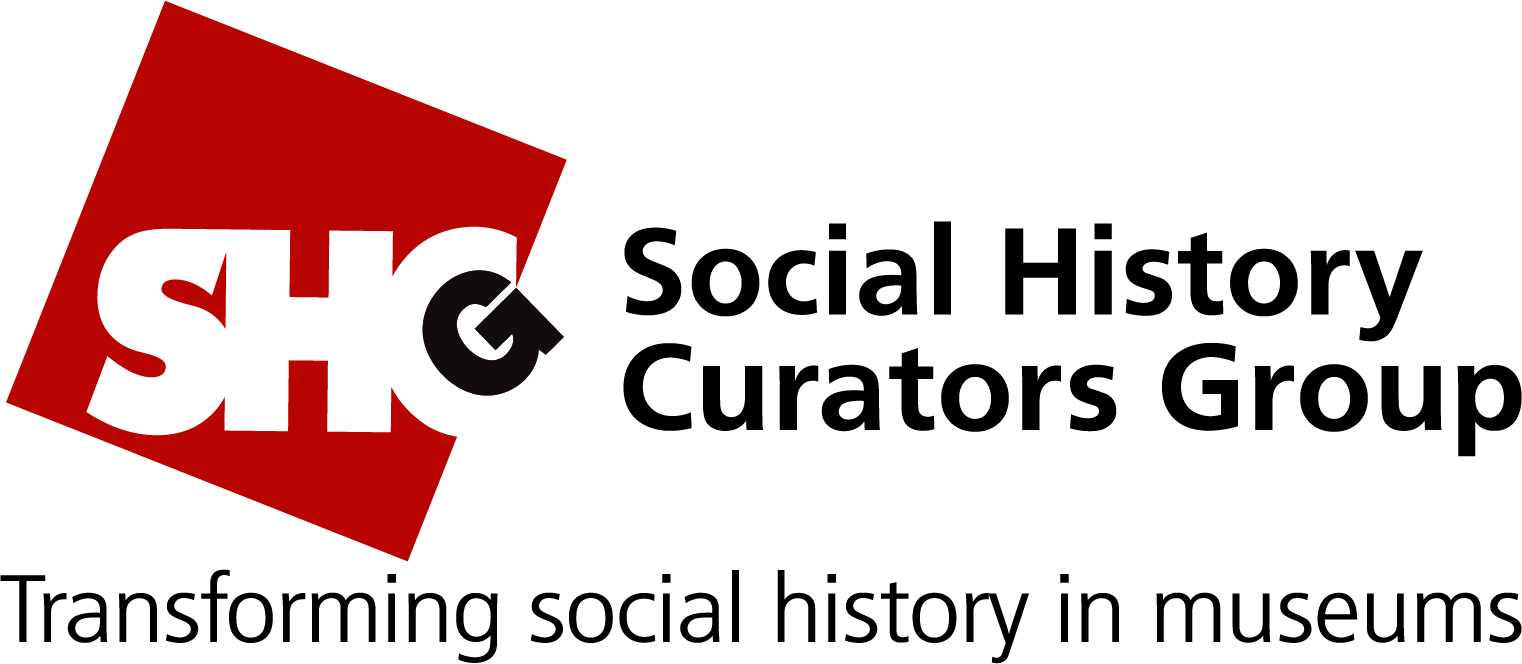 Chaired by Jenny NobleMeeting started at 16:201. 	Apologies and Attendance
Apologies were received in advance from Verity Smith, Helen McConnell-Simpson, Niti Acharya, Rebecca Lucas, Holly Trubshawe, Jessie Petheram2.	Minutes of the 2018 AGM
The minutes of the 2018 AGM were passed as a true record.Proposed: Lauren Ryall-Waite
Seconded: Alison Grange3.	Matters arising from the previous minutes
No matters were arising from the previous meeting that are not covered elsewhere on the agenda. 4.	Committee Reports
The committee reports had been collated and circulated before the meeting. Key points were highlighted by the Chair, as follows: a)	Treasurer: Jenny Noble reported on the accounts for the previous year and the state of the reserves. All activities from the previous year made a small profit.b)	Chair: Helen McConnell-Smith's report highlight the need for a parental leave policy for SHCG. c)	Secretary: Google Drive is now used for storage of SHCG documents, which helps with handover of committee roles. The Secretary attended a number of SSN meetings throughout the year. d)	Membership Officer: SHCG currently has 40 print individual members, 68 digital individual members, 3 honorary members and 90 institutional members. Numbers continue to grow. A new membership pack was introduced this year. e)	News Editor: Jessie Petheram has taken on the role of Journal Editor as well as News Editor. Nick Drew continues to design the SHCG News. Submissions have been varied. f)	Web Editor: New website is to be developed based on research carried out this year, including through the annual digital survey - this will be for the next Web Editor to take on when in post. g)	Seminar Organisers: There were 3 seminars this year: Musical Instruments Unwrapped, Exhibitions on a Shoestring, and Can Social History Collections Be Decolonised? All seminars were run in partnership with other organisations. The Object Lessons boxes could be used more. h) 	Marketing & Partnerships: New printed publicity materials (posters, flyers and a pull-up banner) have been created and a new logo and strapline designed by Nick Drew. i)	Conference Organisers: 2019 Conference was going well. 5.	FirstBASE Sub-Committee Report
Steph Mastoris thanked the FirstBASE team and called for more members. 6.	Election of Committee MembersThere were six available positions on the committee and six candidates proposed, therefore all candidates were elected without the need for a vote. These were:Georgina Ascroft
Matt ExleyJessica McKenzie
Lisa PeatfieldJessie Petheram
Helen Taylor

Lowri Jones was elected as the Treasurer for a 3-year term.7.	Any Other Business
Verity Smith sent thanks to the trustees who were standing down from the committee. Diana Morton thanked the Conference Organisers for their hard work in organising the 2019 conference. 8. 	Close of Meeting: 16:40.